Trabajo de recuperación de inglés – Primer grado Tema: “Community services”Nombre del alumno(a): __________________________________________________No. Lista: ____Grupo: “____” Turno: ____ I. Label the following community services.II. Look at the images and complete the sentences using the verbs in the box.III. Classify the following expressions. Write “F” for formal or “I” for informal.What’s up? ____Good morning! ____It’s nice to meet you. ____I wanna help others. ____Hey, bro! How you doing? ____What’s new? ____See you! ____IV. Complete the conversation.A: Hello Michael, How are you?B: I’m 1) ______________, thanks.A: Would you like to work as a 2) ______________?B: Yes! I like helping others. What are we going to do?A: Let’s 3) ______________ the Central Park.B: That’s a good idea. When?A: 4) ______________ at 8 o’clock. I hope you can make it.B: Sure! No problem. Do we need something?A: Just bring some plastic bags.B: Alright. I’ll see you there.  A: OK. See 5) ______________ tomorrow! Adopt unwanted dogs – Help others – Clean up – Save species – Paint walls – Plant trees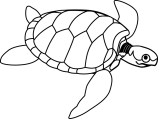 ________________________________________________________________________________________________________________________________________________________________________123________________________________________________________________________________________________________________________________________________________________________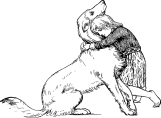 ________________________________________________________________________________________________________________________________________________________________________456________________________________________________________________________________________________________________________________________________________________________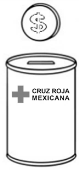 1234In my school we ________________ plastic bottles.Members of my family ________________ blood together a few times a year.Many volunteers ________________ money for the Red Cross every year.In my community, people________________ food to donate for the holidays.clean up - fine – volunteer – tomorrow - you